Технологическая карта урокаПланируемые результатыАвтор:Тишина А.И., преподаватель  информатики «Краснодарского президентского кадетского училища».Предмет / программаИнформатика (Босова Л. Л., Босова А. Ю., Информатика и ИКТ. Учебная программа и поурочное планирование для 5-7 классов, – М.: БИНОМ. Лаборатория знаний, 2011, – 93 с.)Класс/ УМКкласс/ Босова Л. Л., Босова А. Ю., Информатика и ИКТ: учебник для 5 класса, – М.: БИНОМ. Лаборатория знаний, 2012, – 199 с.;Тип урокаКомбинированныйПедагогическая технология Технология проблемного обученияТемаИнструменты графического редактора Paint.Цель Деятельностная цель:  научить выбирать и использовать инструменты графического редактора   при создании изображений в растровом графическом редакторе Paint.
Содержательная цель: освоить основные инструменты графического редактора Paint.ОборудованиеКомпьютер на рабочем месте учителя, проектор, компьютерная презентация «Инструменты графического редактора Paint», видеофильмы: «Итальянский художник «Guido Daniele», тетради, ручка, карандаш, сигнальные флажки, карточки для индивидуальной работы, алгоритм действий для практической работы, карточки для домашней работы, телевизор.Основные термины, понятия Основные инструменты (заливка, карандаш, ластик, кисть)Формы работы:Индивидуальная, фронтальная, групповая, работа у доски, работа с сигнальными флажками, работа с карточками, с ПК.Предметные результаты:Формирование знаний основных инструментов графического редактора. Умение  применять основные инструменты на практике.Метапредметные результаты:Формирование представлений различие инструментов художника и инструментов графического редактора.Описание результатов действий.Формирование умения различать истинные и ложные суждения в соответствии с темой урока.Личностные результаты:Формирование первичных навыков самоконтроля  и самооценки.Воспитание черт характера: ответственности, самодисциплины;Освоение положительного и позитивногостиля общения со сверстниками и педагогом.Познавательные УУД:Обучение компетенции  в графическом интерфейсе Paint.Обучение умению управлять компьютером с помощью мыши.Обучение выбору наиболее эффективных способов решения поставленных задач.Постановка и формулирование проблемы, самостоятельное создание алгоритмов деятельности при решении проблем поискового характера.Регулятивные УУД:Целеполагание – формулировать и удерживать учебную задачу; преобразовывать практическую задачу в образовательную; осознанно строить сообщения в устной форме; удерживать познавательную задачу и применять установленные правила. Предопределение результата и его временных характеристик.Планирование – выбирать действия в соответствии с поставленной задачей и условиями ее реализации; определять общую цель и пути ее достижения Выделение и осознание обучающимися того, что уже усвоено и что еще подлежит усвоению.Прогнозирование – предвосхищать результат.Контроль и самоконтроль – сличать способ действия и его результат с заданным эталоном с целью обнаружения отклонений и отличий от эталона; различать способ и результат действия; использовать установленные правила в контроле способа решения задачи.Личностные УУД:Формирование мотивации к дальнейшему изучению образовательной области «Информатика и ИКТ».Формирование ответственного отношения к учёбе.Развитие целеустремлённости, инициативности, самодисциплины.Коммуникативные УУД:Формирование умения задавать вопросы.Развитие умения выражать собственное мнение и делать выводы.Развитие умений построения логически верных высказываний.Развитие навыков взаимодействия, уважая  отличные точки зрения.Развитие речевой культуры.Этапы урокаЗадачиДеятельность  преподавателяДеятельность кадетовФорма работыОрг. момент (2 мин.)Создание благоприятного психологического настроя на работу.Приветствие.  Организация учащихся, настройка на учебную деятельность.Подготовка к уроку. Приветствие  преподавателя.Фронтальная.Ввод в тему Тема и цели урока(7 мин.)Вызвать чувство заинтересованности.(слайд 1)Учитель говорит вступительную речь: Ребята, сегодня на уроке мы с Вами представим себя художниками, а кабинет – это наша маленькая мастерская. (слайд 2)Предлагаю, окунутся в мир искусства итальянского художника Guido Daniele, который рисует в стиле гиперреализма, используя различные художественные стили. Это интересное искусство возникло на стыке бодиарта и известного театра теней. Когда мы были маленькими, нам случалось играться, складывая ладошки так, чтобы получались всевозможные фигурки. Мы также видели "живые скульптуры" в стиле бодиарта. Так вот – хэнд-арт (hand-art) соединил в себе черты обоих занятий: здесь художники творят целые скульптуры из рук, просто-напросто взяв кисть и краски. Руки моделей складывают определенной фигурой и раскрашивают, создавая различные фигуры, например животных.(слайд 3)Чтобы передать всю красоту окружающего нас мира художник использует кисти, краски. Вопрос: Какие еще инструменты использует художник?В наше время такие прекрасные изображения можно создавать на компьютере при помощи инструментов графических программ. Одну из таких программ, для создания простых рисунков мы с вами сегодня продолжим изучать.(слайд 4)Запишите тему урока: Инструменты графического редактора Paint.Цель нашего урока: научится работать и настраивать инструменты графического редактора Paint. Внимательно слушают.Смотрят видео.Отвечают на вопрос.Записывают тему урока.Фронтальная.Фронтальная.Фронтальная.Актуализация знаний проверка самоподготовки(5 мин.)Актуализация опорных знаний и способов деятельности, развитие грамотной речи.ЭОР - 1(слайд 5)На самоподготовку вам задавалось ответить на вопросы. Подключаются 2 кабинета с помощью программы IDroo - виртуальная доска и программы Skype, ведется общение между двумя классами в режиме онлайн. 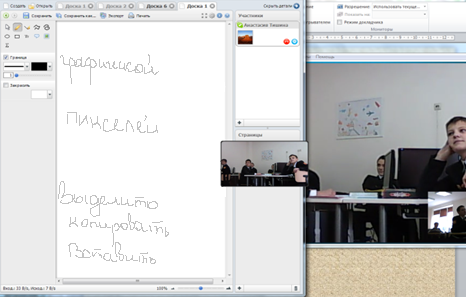 Пример интерактивной работы программы в режиме онлайн.Учитель контролирует работу на уроке, обсуждение ответов.Но прежде чем перейти к изучению нового материала, предлагаю вспомнить темы прошлых занятий. Давайте вспомним из каких элементов состоит окно программы Paint. раздаются карточки в цветных конвертах, на которых нужно подписать основные элементы окна графического интерфейса Paint.Давайте проверим, насколько правильно вы вспомнили названия элементов окна, (правильные ответы выводятся на слайде)(слайд 6)Поверка основных элементов рабочего окна графического редактора  Paint, выводится слайд графического окна с надписями:Строка заголовка;Строка меню;Строка состояния;Панель быстрого доступа;Рассматриваем панель инструментов (сами инструменты будут рассматриваться позже);Рабочая область экрана;Полосы прокрутки (появляются в том случае, если изображение не помещается в рабочую область экрана)Кнопки управления размерами окнаА какие еще элементы присутствуют на экране? Учащиеся письменно отвечают на вопросы.Кадет 1 задает вопрос группе № 2 в режиме онлайн:Вопрос 1. Графический редактор предназначен для обработки?Кадет 2 группы № 2 фиксирует ответ на виртуальной доске IDroo – графической информацииКадет 2 задает вопрос группе № 1 в режиме онлайн:Вопрос 2. Из чего состоит графическое изображение в графическом редакторе Paint?Кадет 3 группы № 1 фиксирует ответ на виртуальной доске IDroo – пикселей.Подписывают основные элементы окна графического редактора Paint.По цепочке начинают отвечать, тем самым анализируют и делают выводы. (Ответы детей: палитра  и инструменты). Правильно.Фронтальный опрос у доскиИндивидуальная.Фронтальная.Фронтальная.Работа над новым материалом(10 мин.)Познакомить учащихся с названием и назначением инструментов графического редактора Paint;Объяснить  приемы работы с инструментами.ЭОР - 1, 2(слайд 7)Графический редактор имеет ряд инструментов названия, свойства и действия которых подобны настоящим. Каждый инструмент воздействует на рабочее поле, позволяя получить желаемое компьютерное изображение, т.е. создавать свой особый тип объектов.(слайд 8)Ребята, давайте попробуем угадать их названия или вспомнить, кто уже рисовал с помощью графического редактора Paint. Учитель щелкает по изображению соответствующей кнопки и рядом появляется его настоящее (правильное) название. При выборе, какого либо инструмента в панели инструментов появляется (дополнительные настройки: толщина, форма и т.д.). А теперь ребята, давайте познакомимся с каждым инструментом настройки поближе: (слайд 9) «Карандаш» – инструмент художника его цвет выбирается в палитре, также задается толщина.(слайд 10)Инструмент «Ластик» применяют, если область для внесения изменений небольшая. Чем мельче недочёты, тем миниатюрнее должен быть Ластик для их устранения. Изображение стирается протягиванием. (слайд 11)Заливка области или объекта  цветом. Выберите “Заливка” на панели инструментов. Затем укажите на область или объект и нажмите кнопку мыши. Если граница фигуры не является непрерывной, то указанным цветом будут заполнены другие области рисунка. Цвет выбирается в палитре.(слайд 12)«Кисть» - Имеет 9 вариантов настройки в дополнительной панели, применяется палитра и толщина линии. Слушают, настраиваются на восприятие нового материала.Кадеты предлагают свои названия инструментов,Внимательно слушают.Фронтальная.Фронтальная.Фронтальная.Физкульт -минутка (3 мин.)Снятие напряжения.(слайд 13)Руководит выполнением упражнений, включив видеофильм: «Супер физкультминутка для урока».Выполняют физические упражнения.Индивидуальная,фронтальная.Практическая работа (15 мин.)Обобщение результатов и применение знаний, полученных на уроке. (слайд 14)Теперь, вы превращаетесь в художников и вам нужно изобразить открытку. Для закрепления изученного материала, воспитанники разбиваются на группы, основная задача: попробовать на ватмане нарисовать открытку, посвященная «Дню Победы», используя различные инструменты.Каждая группа обеспечивается рабочим местом, всем необходимым (бумага, краски, кисточки, карандаши и т. д.) Время работы 10 минут, после чего каждая группа выходит к мольберту и отвечает на вопрос: Какие основные настройки инструментов использовались?   Оценивается результат работы каждой группы.Загрузить графический редактор PAINT, нарисовать открытку теперь уже в электронном виде. Вопрос воспитанникам: а теперь попробуйте сравнить настоящие настройки инструментов и электронные, дать каждому характеристику. Работы ребят выводятся на общий экран. Учитель проверяет и оценивает выполненные работы учащихся. Обеспечивает положительную реакцию детей на творчество одноклассников.Подводит итоги, урока. Оценивает работу учащихся на уроке. Выставляет отметки.Выполнение задание на мольберте.Отвечают на вопрос.Демонстрируют свою работу. Открывают графический редактор. Осуществляют самооценку, оценку работ одноклассников.  Групповая.Фронтальная.Индивидуальная.ФронтальнаяЗадание для самоподготовки(1 мин.)(слайд 15)Задание на карточкахФиксируют самоподготовку в дневниках.Фронтальнаяиндивидуальная.Подведение итогов урока Рефлексия(2 мин.)Формирование умения давать объективную оценку своей деятельности.(слайд 16)Итак, скажите, чему же вы научились на сегодняшнем уроке?  Формулируют конечный результат работы на уроке. На столах у Вас лежат 2 флажка (зеленый и красный). Оцените сегодняшний урок сигнальным флажком. зеленый (все понравилось);красный (было не интересно)Благодарит учащихся за урок.Слушают, отвечают и осмысляют итоги урока.Поднимают флажок соответствующего цвета.Фронтальнаяиндивидуальная.Фронтальнаяиндивидуальная